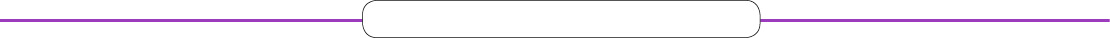 Space JamFull-Body Warm-up Dance Music by Quad City DJ’s [iTunes Link] 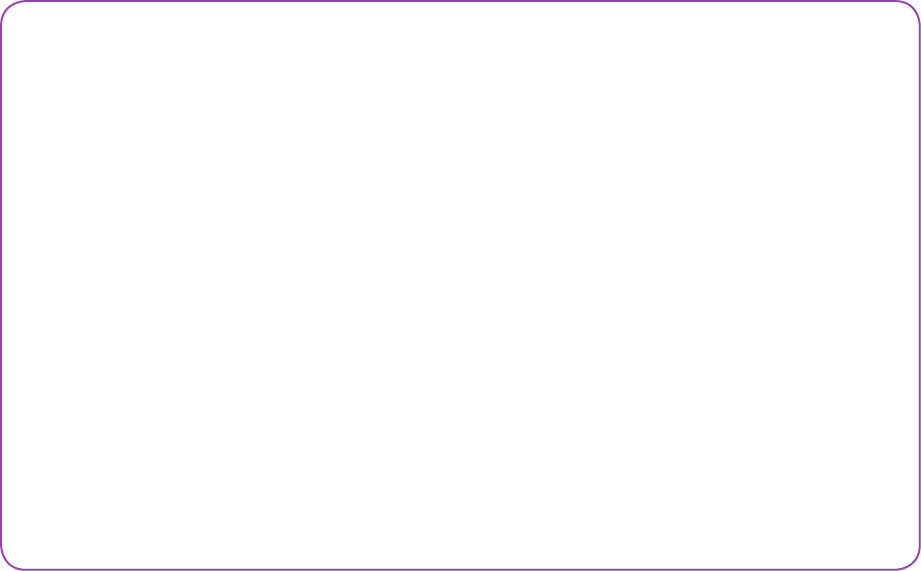 Movement NameMovement Description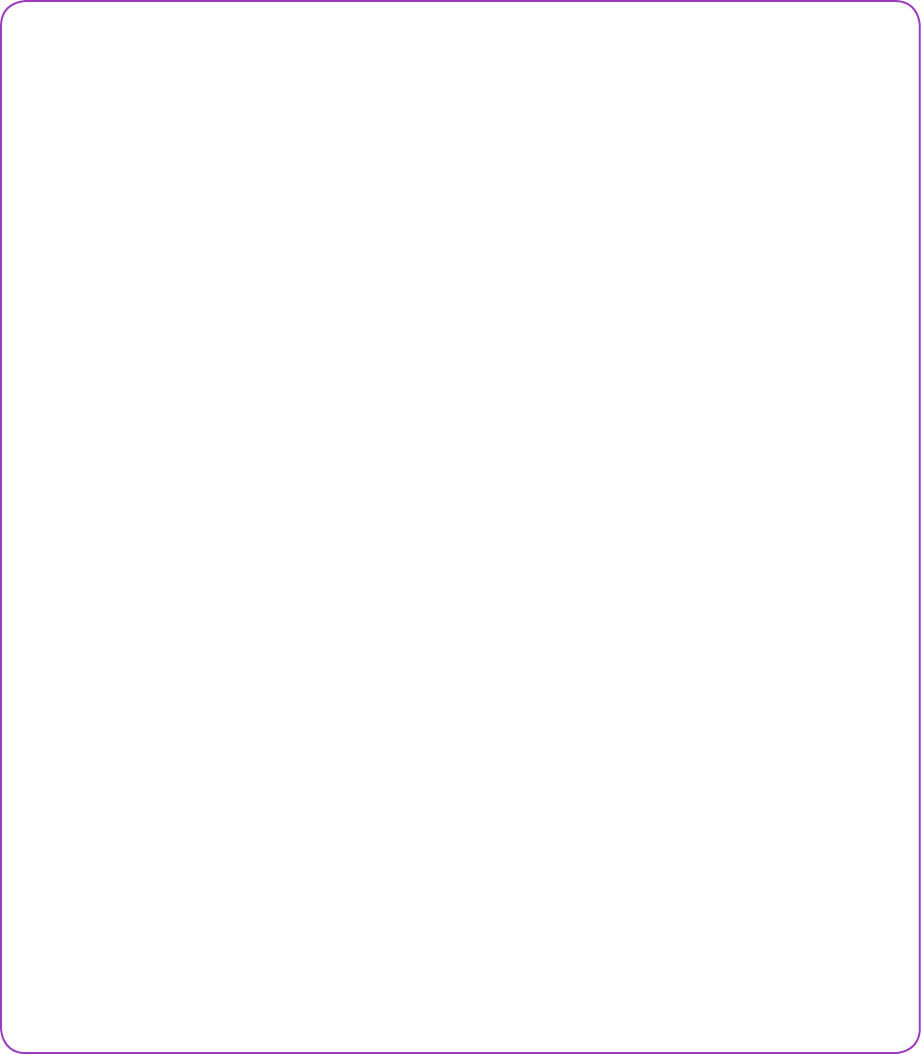 CountsHalf Grapevine And ClapStep to the R with the R foot, step behind with the L foot, step to the R with the R foot, touch (or jump) feet together and clap1-2-3-4Half Grapevine And ClapStep to the L with the L foot, step behind with the R foot, step to the L with the L foot, touch (or jump) feet together and clap5-6-7-8Half Grapevine And ClapRepeat1-2-3-45-6-7-83-Step Turn, Step-Touch and Clap3-step turn to the R (step to the R with the R foot, spin on the R foot to half-turn clockwise and face the back of the room, spin on the L to half-turn clockwise and face forward again), touch the L foot in and clap.1-2-3-43-Step Turn, Step-Touch and ClapSide-step L, touch the R foot in and clap, side-step R, touch the L foot in and clap5-6-7-83-Step Turn, Step-Touch and Clap3-step turn to the L (step to the L with the L foot, spin on the L foot to half-turn counter-clockwise and face the back of the room, spin on the R to half-turn counter-clockwise and face forward again), touch the R foot in and clap.1-2-3-43-Step Turn, Step-Touch and ClapSide-step R, touch the L foot in and clap, side-step L, touch the R foot in and clap5-6-7-83-Step Turn, Step-Touch and ClapRepeat each side1-2-3-45-6-7-81-2-3-45-6-7-8Heel Taps with Arm StretchesStep with R foot, heel tap the L forward and spread the arms diagonally with the R arm up and the L arm downStep with L foot, heel tap the R forward and spread the arms diagonally with the L arm up and the R arm down1-23-4Heel Taps with Arm StretchesRepeat 3 times5-6-7-81-2-3-45-6-7-8